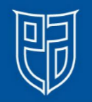 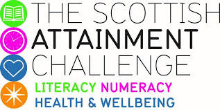 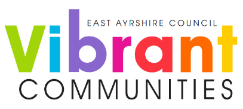 Family Literacy – Scottish Attainment ChallengeMentor Development Officers ActivitiesFor hygiene reasons please ensure you wash your hands and any objects you have been touching after you have finished the activity.Activity Title:   Scavenger Hunt Age range:Primary 6 – S3 Area of the Curriculum:Wellbeing Resources required:Paper, coloured pens/pencilsTime / length of the activity:20 – 30 minutes Number of people required:1 +Instructions:Draw a heart in the middle of an A4 piece of paper. Split the heart into as many sections as you would like.  Fill each section of the heart with different things you love under the following headings:Things I Love People I loveActivities I love Places I love Tip: Keep it as colour as you would like – we recommend keeping each heading a different colour. 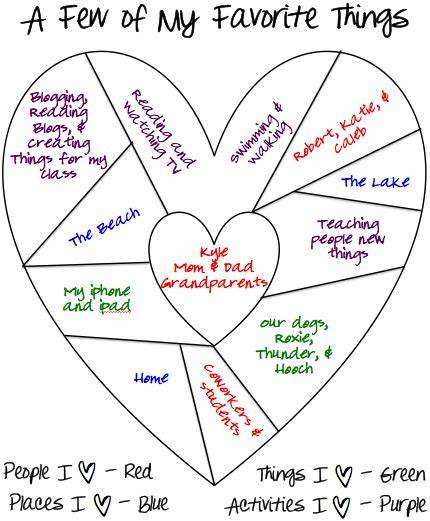 Further learningIt can be difficult to focus on the positive things when things seem so uncertain – try keeping a journal noting your thoughts and what keeps you positive. 